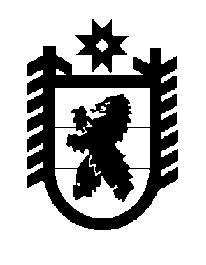 Российская Федерация Республика Карелия    ПРАВИТЕЛЬСТВО РЕСПУБЛИКИ КАРЕЛИЯРАСПОРЯЖЕНИЕ                                  от  17 июня 2015 года № 384р-Пг. Петрозаводск В соответствии с пунктом 3 части 2 статьи 3 Закона Республики Карелия от 8 июня 2012 года № 1602-ЗРК «О некоторых вопросах реализации Федерального закона «О государственном регулировании производства и оборота этилового спирта, алкогольной и спирто-содержащей продукции и об ограничении потребления (распития) алкогольной продукции» на территории Республики Карелия» и с учетом решения президиума постоянно действующего координационного совещания по обеспечению правопорядка в Республике Карелия от                 15 июня 2015 года № 7:запретить розничную продажу алкогольной продукции (за исключением пива крепостью менее 4,8% и напитков, изготавливаемых на основе пива, крепостью менее 4,8%) 19, 20, 21 июня 2015 года на территории проведения международного фестиваля живой музыки «НАШ фестиваль» («ВОЗDУХ Карелии»).           ГлаваРеспублики  Карелия                                                             А.П. Худилайнен